Gambar :  Analisis Instruksional mata kuliah Hukum ADRMahasiswa Mampu  Menjelaskan Tinjauan Proses Penyelesaian Sengketa Mahasiswa Mampu Menjelaskan ADR dalam Masyarakat IndonesiaMahasiswa mampu menjelaskan Penyelesaian sengketa di luar pengadilanMahasiswa mampu mendeskripsikan dan menjelaskan NegosiasiMahasiswa Mampu Menjelaskan Praktek pelaksanaan negosiasi dalam beraneka ragam sengketaMahasiswa Mampu Menjelaskan Dan Mendeskripsikan mediasi sebagai penyelesaian sengketa bisnisMahasiswa Mampu Menjelaskan, Mengidentifikasi Dan Mendeskripsikan Mekanisme proses pelaksanaan mediasiMahasiswa Mampu Menjelaskan Dan Mendeskripsikan Sumber Hukum Arbitrase,  Jenis dan Kewenangan Arbitrase  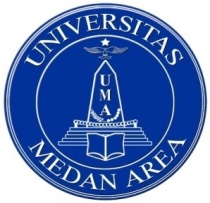 UNIVERSITAS MEDAN AREAFAKULTAS HUKUMPROGRAM STUDI ILMU HUKUMUNIVERSITAS MEDAN AREAFAKULTAS HUKUMPROGRAM STUDI ILMU HUKUMUNIVERSITAS MEDAN AREAFAKULTAS HUKUMPROGRAM STUDI ILMU HUKUMUNIVERSITAS MEDAN AREAFAKULTAS HUKUMPROGRAM STUDI ILMU HUKUMUNIVERSITAS MEDAN AREAFAKULTAS HUKUMPROGRAM STUDI ILMU HUKUMUNIVERSITAS MEDAN AREAFAKULTAS HUKUMPROGRAM STUDI ILMU HUKUMUNIVERSITAS MEDAN AREAFAKULTAS HUKUMPROGRAM STUDI ILMU HUKUMUNIVERSITAS MEDAN AREAFAKULTAS HUKUMPROGRAM STUDI ILMU HUKUMUNIVERSITAS MEDAN AREAFAKULTAS HUKUMPROGRAM STUDI ILMU HUKUMRENCANA PEMBELAJARAN SEMESTERRENCANA PEMBELAJARAN SEMESTERRENCANA PEMBELAJARAN SEMESTERRENCANA PEMBELAJARAN SEMESTERRENCANA PEMBELAJARAN SEMESTERRENCANA PEMBELAJARAN SEMESTERRENCANA PEMBELAJARAN SEMESTERRENCANA PEMBELAJARAN SEMESTERRENCANA PEMBELAJARAN SEMESTERRENCANA PEMBELAJARAN SEMESTERMATA KULIAH (MK)MATA KULIAH (MK)MATA KULIAH (MK)MATA KULIAH (MK)KODEKODEKODEBOBOT (sks)SEMESTERSEMESTERTgl. PenyusunanHUKUM ADRHUKUM ADRHUKUM ADRHUKUM ADRHUK 40018HUK 40018HUK 400182VII (Ganjil)VII (Ganjil) 03 OKTOBER  2018Pengembang RPSPengembang RPSPengembang RPSPengembang RPSKoordinator RMKKoordinator RMKKoordinator RMKKoordinator RMKKoordinator RMKKetua PRODIKetua PRODIProgram Studi HukumProgram Studi HukumProgram Studi HukumProgram Studi HukumDr. Taufik Siregar  SH MHumDr. Taufik Siregar  SH MHumDr. Taufik Siregar  SH MHumDr. Taufik Siregar  SH MHumDr. Taufik Siregar  SH MHumAnggreini Atmei Lubis, SH, M.HumAnggreini Atmei Lubis, SH, M.HumCapaian Pembelajaran (CP)Capaian Pembelajaran (CP)CPL-PRODI         CPL-PRODI         Capaian Pembelajaran (CP)Capaian Pembelajaran (CP)1. Memperlihatkan pemikiran, sikap, dan perilaku yang mencerminkan pribadi yang mengetahui tentang peran dan tanggung jawab ahli hukum yang  humanis dan memiliki tanggung jawab sosial. (Sikap) 2. Mampu menerapkan pemikiran logis, kritis, sistematis, dan inovatif dalam kontek pengembangan atau implementasi ilmu pengetahuan dan teknologi yang memperhatikan dan menerapkan nilai humanoria yang sesuai bidang keahliannya. (Keterampilan Umum)   3.  Menguasai pengetahuan  hukum Indonesia sehingga mampu menjadi praktisi hukum yang kompetitif dalam perkembangan hukum di era globalisasi ( Keterampilan Umum)  4. Mampu mengaplikasikan ilmu hukum dalam proses dan praktik dengan pendekatan rasional komprehensif.(Keterampilan Khusus)5. Menguasai pengetahuan dan kemahiran berpikir yuridik futuristik yang diperlihatkan melalui kemampuan untuk menganalisis dan membangun argumentasi atau penalaran hukum dalam rangka menemukan dan menerapkan hukum untuk memecahkan simulasi kasus-kasus hukum.. (Penguasaan Pengetahuan)     1. Memperlihatkan pemikiran, sikap, dan perilaku yang mencerminkan pribadi yang mengetahui tentang peran dan tanggung jawab ahli hukum yang  humanis dan memiliki tanggung jawab sosial. (Sikap) 2. Mampu menerapkan pemikiran logis, kritis, sistematis, dan inovatif dalam kontek pengembangan atau implementasi ilmu pengetahuan dan teknologi yang memperhatikan dan menerapkan nilai humanoria yang sesuai bidang keahliannya. (Keterampilan Umum)   3.  Menguasai pengetahuan  hukum Indonesia sehingga mampu menjadi praktisi hukum yang kompetitif dalam perkembangan hukum di era globalisasi ( Keterampilan Umum)  4. Mampu mengaplikasikan ilmu hukum dalam proses dan praktik dengan pendekatan rasional komprehensif.(Keterampilan Khusus)5. Menguasai pengetahuan dan kemahiran berpikir yuridik futuristik yang diperlihatkan melalui kemampuan untuk menganalisis dan membangun argumentasi atau penalaran hukum dalam rangka menemukan dan menerapkan hukum untuk memecahkan simulasi kasus-kasus hukum.. (Penguasaan Pengetahuan)     1. Memperlihatkan pemikiran, sikap, dan perilaku yang mencerminkan pribadi yang mengetahui tentang peran dan tanggung jawab ahli hukum yang  humanis dan memiliki tanggung jawab sosial. (Sikap) 2. Mampu menerapkan pemikiran logis, kritis, sistematis, dan inovatif dalam kontek pengembangan atau implementasi ilmu pengetahuan dan teknologi yang memperhatikan dan menerapkan nilai humanoria yang sesuai bidang keahliannya. (Keterampilan Umum)   3.  Menguasai pengetahuan  hukum Indonesia sehingga mampu menjadi praktisi hukum yang kompetitif dalam perkembangan hukum di era globalisasi ( Keterampilan Umum)  4. Mampu mengaplikasikan ilmu hukum dalam proses dan praktik dengan pendekatan rasional komprehensif.(Keterampilan Khusus)5. Menguasai pengetahuan dan kemahiran berpikir yuridik futuristik yang diperlihatkan melalui kemampuan untuk menganalisis dan membangun argumentasi atau penalaran hukum dalam rangka menemukan dan menerapkan hukum untuk memecahkan simulasi kasus-kasus hukum.. (Penguasaan Pengetahuan)     1. Memperlihatkan pemikiran, sikap, dan perilaku yang mencerminkan pribadi yang mengetahui tentang peran dan tanggung jawab ahli hukum yang  humanis dan memiliki tanggung jawab sosial. (Sikap) 2. Mampu menerapkan pemikiran logis, kritis, sistematis, dan inovatif dalam kontek pengembangan atau implementasi ilmu pengetahuan dan teknologi yang memperhatikan dan menerapkan nilai humanoria yang sesuai bidang keahliannya. (Keterampilan Umum)   3.  Menguasai pengetahuan  hukum Indonesia sehingga mampu menjadi praktisi hukum yang kompetitif dalam perkembangan hukum di era globalisasi ( Keterampilan Umum)  4. Mampu mengaplikasikan ilmu hukum dalam proses dan praktik dengan pendekatan rasional komprehensif.(Keterampilan Khusus)5. Menguasai pengetahuan dan kemahiran berpikir yuridik futuristik yang diperlihatkan melalui kemampuan untuk menganalisis dan membangun argumentasi atau penalaran hukum dalam rangka menemukan dan menerapkan hukum untuk memecahkan simulasi kasus-kasus hukum.. (Penguasaan Pengetahuan)     1. Memperlihatkan pemikiran, sikap, dan perilaku yang mencerminkan pribadi yang mengetahui tentang peran dan tanggung jawab ahli hukum yang  humanis dan memiliki tanggung jawab sosial. (Sikap) 2. Mampu menerapkan pemikiran logis, kritis, sistematis, dan inovatif dalam kontek pengembangan atau implementasi ilmu pengetahuan dan teknologi yang memperhatikan dan menerapkan nilai humanoria yang sesuai bidang keahliannya. (Keterampilan Umum)   3.  Menguasai pengetahuan  hukum Indonesia sehingga mampu menjadi praktisi hukum yang kompetitif dalam perkembangan hukum di era globalisasi ( Keterampilan Umum)  4. Mampu mengaplikasikan ilmu hukum dalam proses dan praktik dengan pendekatan rasional komprehensif.(Keterampilan Khusus)5. Menguasai pengetahuan dan kemahiran berpikir yuridik futuristik yang diperlihatkan melalui kemampuan untuk menganalisis dan membangun argumentasi atau penalaran hukum dalam rangka menemukan dan menerapkan hukum untuk memecahkan simulasi kasus-kasus hukum.. (Penguasaan Pengetahuan)     1. Memperlihatkan pemikiran, sikap, dan perilaku yang mencerminkan pribadi yang mengetahui tentang peran dan tanggung jawab ahli hukum yang  humanis dan memiliki tanggung jawab sosial. (Sikap) 2. Mampu menerapkan pemikiran logis, kritis, sistematis, dan inovatif dalam kontek pengembangan atau implementasi ilmu pengetahuan dan teknologi yang memperhatikan dan menerapkan nilai humanoria yang sesuai bidang keahliannya. (Keterampilan Umum)   3.  Menguasai pengetahuan  hukum Indonesia sehingga mampu menjadi praktisi hukum yang kompetitif dalam perkembangan hukum di era globalisasi ( Keterampilan Umum)  4. Mampu mengaplikasikan ilmu hukum dalam proses dan praktik dengan pendekatan rasional komprehensif.(Keterampilan Khusus)5. Menguasai pengetahuan dan kemahiran berpikir yuridik futuristik yang diperlihatkan melalui kemampuan untuk menganalisis dan membangun argumentasi atau penalaran hukum dalam rangka menemukan dan menerapkan hukum untuk memecahkan simulasi kasus-kasus hukum.. (Penguasaan Pengetahuan)     1. Memperlihatkan pemikiran, sikap, dan perilaku yang mencerminkan pribadi yang mengetahui tentang peran dan tanggung jawab ahli hukum yang  humanis dan memiliki tanggung jawab sosial. (Sikap) 2. Mampu menerapkan pemikiran logis, kritis, sistematis, dan inovatif dalam kontek pengembangan atau implementasi ilmu pengetahuan dan teknologi yang memperhatikan dan menerapkan nilai humanoria yang sesuai bidang keahliannya. (Keterampilan Umum)   3.  Menguasai pengetahuan  hukum Indonesia sehingga mampu menjadi praktisi hukum yang kompetitif dalam perkembangan hukum di era globalisasi ( Keterampilan Umum)  4. Mampu mengaplikasikan ilmu hukum dalam proses dan praktik dengan pendekatan rasional komprehensif.(Keterampilan Khusus)5. Menguasai pengetahuan dan kemahiran berpikir yuridik futuristik yang diperlihatkan melalui kemampuan untuk menganalisis dan membangun argumentasi atau penalaran hukum dalam rangka menemukan dan menerapkan hukum untuk memecahkan simulasi kasus-kasus hukum.. (Penguasaan Pengetahuan)     1. Memperlihatkan pemikiran, sikap, dan perilaku yang mencerminkan pribadi yang mengetahui tentang peran dan tanggung jawab ahli hukum yang  humanis dan memiliki tanggung jawab sosial. (Sikap) 2. Mampu menerapkan pemikiran logis, kritis, sistematis, dan inovatif dalam kontek pengembangan atau implementasi ilmu pengetahuan dan teknologi yang memperhatikan dan menerapkan nilai humanoria yang sesuai bidang keahliannya. (Keterampilan Umum)   3.  Menguasai pengetahuan  hukum Indonesia sehingga mampu menjadi praktisi hukum yang kompetitif dalam perkembangan hukum di era globalisasi ( Keterampilan Umum)  4. Mampu mengaplikasikan ilmu hukum dalam proses dan praktik dengan pendekatan rasional komprehensif.(Keterampilan Khusus)5. Menguasai pengetahuan dan kemahiran berpikir yuridik futuristik yang diperlihatkan melalui kemampuan untuk menganalisis dan membangun argumentasi atau penalaran hukum dalam rangka menemukan dan menerapkan hukum untuk memecahkan simulasi kasus-kasus hukum.. (Penguasaan Pengetahuan)     Capaian Pembelajaran (CP)Capaian Pembelajaran (CP)CPMKCPMKCPMKCapaian Pembelajaran (CP)Capaian Pembelajaran (CP)Mahasiswa Mampu  Menjelaskan  Sistem hukum penyelesaian sengketa di IndonesiaMahasiswa Mampu Menjelaskan ADR dalam Masyarakat IndonesiaMahasiswa mampu menjelaskan Penyelesaian sengketa di luar pengadilanMahasiswa mampu mendeskripsikan dan menjelaskan NegosiasiMahasiswa Mampu Menjelaskan Praktek pelaksanaan negosiasi dalam beraneka ragam sengketaMahasiswa Mampu Menjelaskan Dan Mendeskripsikan mediasi sebagai penyelesaian sengketa bisnisMahasiswa Mampu Menjelaskan, Mengidentifikasi Dan Mendeskripsikan Mekanisme proses pelaksanaan mediasiMahasiswa Mampu Menjelaskan Dan Mendeskripsikan Sumber Hukum Arbitrase,  Jenis dan Kewenangan Arbitrase  Mahasiswa Mampu  Menjelaskan  Sistem hukum penyelesaian sengketa di IndonesiaMahasiswa Mampu Menjelaskan ADR dalam Masyarakat IndonesiaMahasiswa mampu menjelaskan Penyelesaian sengketa di luar pengadilanMahasiswa mampu mendeskripsikan dan menjelaskan NegosiasiMahasiswa Mampu Menjelaskan Praktek pelaksanaan negosiasi dalam beraneka ragam sengketaMahasiswa Mampu Menjelaskan Dan Mendeskripsikan mediasi sebagai penyelesaian sengketa bisnisMahasiswa Mampu Menjelaskan, Mengidentifikasi Dan Mendeskripsikan Mekanisme proses pelaksanaan mediasiMahasiswa Mampu Menjelaskan Dan Mendeskripsikan Sumber Hukum Arbitrase,  Jenis dan Kewenangan Arbitrase  Mahasiswa Mampu  Menjelaskan  Sistem hukum penyelesaian sengketa di IndonesiaMahasiswa Mampu Menjelaskan ADR dalam Masyarakat IndonesiaMahasiswa mampu menjelaskan Penyelesaian sengketa di luar pengadilanMahasiswa mampu mendeskripsikan dan menjelaskan NegosiasiMahasiswa Mampu Menjelaskan Praktek pelaksanaan negosiasi dalam beraneka ragam sengketaMahasiswa Mampu Menjelaskan Dan Mendeskripsikan mediasi sebagai penyelesaian sengketa bisnisMahasiswa Mampu Menjelaskan, Mengidentifikasi Dan Mendeskripsikan Mekanisme proses pelaksanaan mediasiMahasiswa Mampu Menjelaskan Dan Mendeskripsikan Sumber Hukum Arbitrase,  Jenis dan Kewenangan Arbitrase  Mahasiswa Mampu  Menjelaskan  Sistem hukum penyelesaian sengketa di IndonesiaMahasiswa Mampu Menjelaskan ADR dalam Masyarakat IndonesiaMahasiswa mampu menjelaskan Penyelesaian sengketa di luar pengadilanMahasiswa mampu mendeskripsikan dan menjelaskan NegosiasiMahasiswa Mampu Menjelaskan Praktek pelaksanaan negosiasi dalam beraneka ragam sengketaMahasiswa Mampu Menjelaskan Dan Mendeskripsikan mediasi sebagai penyelesaian sengketa bisnisMahasiswa Mampu Menjelaskan, Mengidentifikasi Dan Mendeskripsikan Mekanisme proses pelaksanaan mediasiMahasiswa Mampu Menjelaskan Dan Mendeskripsikan Sumber Hukum Arbitrase,  Jenis dan Kewenangan Arbitrase  Mahasiswa Mampu  Menjelaskan  Sistem hukum penyelesaian sengketa di IndonesiaMahasiswa Mampu Menjelaskan ADR dalam Masyarakat IndonesiaMahasiswa mampu menjelaskan Penyelesaian sengketa di luar pengadilanMahasiswa mampu mendeskripsikan dan menjelaskan NegosiasiMahasiswa Mampu Menjelaskan Praktek pelaksanaan negosiasi dalam beraneka ragam sengketaMahasiswa Mampu Menjelaskan Dan Mendeskripsikan mediasi sebagai penyelesaian sengketa bisnisMahasiswa Mampu Menjelaskan, Mengidentifikasi Dan Mendeskripsikan Mekanisme proses pelaksanaan mediasiMahasiswa Mampu Menjelaskan Dan Mendeskripsikan Sumber Hukum Arbitrase,  Jenis dan Kewenangan Arbitrase  Mahasiswa Mampu  Menjelaskan  Sistem hukum penyelesaian sengketa di IndonesiaMahasiswa Mampu Menjelaskan ADR dalam Masyarakat IndonesiaMahasiswa mampu menjelaskan Penyelesaian sengketa di luar pengadilanMahasiswa mampu mendeskripsikan dan menjelaskan NegosiasiMahasiswa Mampu Menjelaskan Praktek pelaksanaan negosiasi dalam beraneka ragam sengketaMahasiswa Mampu Menjelaskan Dan Mendeskripsikan mediasi sebagai penyelesaian sengketa bisnisMahasiswa Mampu Menjelaskan, Mengidentifikasi Dan Mendeskripsikan Mekanisme proses pelaksanaan mediasiMahasiswa Mampu Menjelaskan Dan Mendeskripsikan Sumber Hukum Arbitrase,  Jenis dan Kewenangan Arbitrase  Mahasiswa Mampu  Menjelaskan  Sistem hukum penyelesaian sengketa di IndonesiaMahasiswa Mampu Menjelaskan ADR dalam Masyarakat IndonesiaMahasiswa mampu menjelaskan Penyelesaian sengketa di luar pengadilanMahasiswa mampu mendeskripsikan dan menjelaskan NegosiasiMahasiswa Mampu Menjelaskan Praktek pelaksanaan negosiasi dalam beraneka ragam sengketaMahasiswa Mampu Menjelaskan Dan Mendeskripsikan mediasi sebagai penyelesaian sengketa bisnisMahasiswa Mampu Menjelaskan, Mengidentifikasi Dan Mendeskripsikan Mekanisme proses pelaksanaan mediasiMahasiswa Mampu Menjelaskan Dan Mendeskripsikan Sumber Hukum Arbitrase,  Jenis dan Kewenangan Arbitrase  Mahasiswa Mampu  Menjelaskan  Sistem hukum penyelesaian sengketa di IndonesiaMahasiswa Mampu Menjelaskan ADR dalam Masyarakat IndonesiaMahasiswa mampu menjelaskan Penyelesaian sengketa di luar pengadilanMahasiswa mampu mendeskripsikan dan menjelaskan NegosiasiMahasiswa Mampu Menjelaskan Praktek pelaksanaan negosiasi dalam beraneka ragam sengketaMahasiswa Mampu Menjelaskan Dan Mendeskripsikan mediasi sebagai penyelesaian sengketa bisnisMahasiswa Mampu Menjelaskan, Mengidentifikasi Dan Mendeskripsikan Mekanisme proses pelaksanaan mediasiMahasiswa Mampu Menjelaskan Dan Mendeskripsikan Sumber Hukum Arbitrase,  Jenis dan Kewenangan Arbitrase  Diskripsi Singkat MKDiskripsi Singkat MKHukum ADR Adalah Membahas Berbagai Bentuk Penyelesaian Sengketa Model ADR Sehingga Dapat Didayagunakan Dalam Aktifitas Atau Transaksi Bisnis Dengan Ruang Lingkup Nasional Maupun Internasional.Hukum ADR Adalah Membahas Berbagai Bentuk Penyelesaian Sengketa Model ADR Sehingga Dapat Didayagunakan Dalam Aktifitas Atau Transaksi Bisnis Dengan Ruang Lingkup Nasional Maupun Internasional.Hukum ADR Adalah Membahas Berbagai Bentuk Penyelesaian Sengketa Model ADR Sehingga Dapat Didayagunakan Dalam Aktifitas Atau Transaksi Bisnis Dengan Ruang Lingkup Nasional Maupun Internasional.Hukum ADR Adalah Membahas Berbagai Bentuk Penyelesaian Sengketa Model ADR Sehingga Dapat Didayagunakan Dalam Aktifitas Atau Transaksi Bisnis Dengan Ruang Lingkup Nasional Maupun Internasional.Hukum ADR Adalah Membahas Berbagai Bentuk Penyelesaian Sengketa Model ADR Sehingga Dapat Didayagunakan Dalam Aktifitas Atau Transaksi Bisnis Dengan Ruang Lingkup Nasional Maupun Internasional.Hukum ADR Adalah Membahas Berbagai Bentuk Penyelesaian Sengketa Model ADR Sehingga Dapat Didayagunakan Dalam Aktifitas Atau Transaksi Bisnis Dengan Ruang Lingkup Nasional Maupun Internasional.Hukum ADR Adalah Membahas Berbagai Bentuk Penyelesaian Sengketa Model ADR Sehingga Dapat Didayagunakan Dalam Aktifitas Atau Transaksi Bisnis Dengan Ruang Lingkup Nasional Maupun Internasional.Hukum ADR Adalah Membahas Berbagai Bentuk Penyelesaian Sengketa Model ADR Sehingga Dapat Didayagunakan Dalam Aktifitas Atau Transaksi Bisnis Dengan Ruang Lingkup Nasional Maupun Internasional.Hukum ADR Adalah Membahas Berbagai Bentuk Penyelesaian Sengketa Model ADR Sehingga Dapat Didayagunakan Dalam Aktifitas Atau Transaksi Bisnis Dengan Ruang Lingkup Nasional Maupun Internasional.Dosen pengampuDosen pengampuDr. Taufik Siregar SH MHumDr. Taufik Siregar SH MHumDr. Taufik Siregar SH MHumDr. Taufik Siregar SH MHumDr. Taufik Siregar SH MHumDr. Taufik Siregar SH MHumDr. Taufik Siregar SH MHumDr. Taufik Siregar SH MHumDr. Taufik Siregar SH MHumMatakuliah syarat  Matakuliah syarat  ---------Mg Ke-Kemampuan Akhir yang diharapkan (Sub-CPMK)Materi/ Bahan KajianMetode PembelajaranWaktuPengalaman Belajar MahasiswaKriteria dan Indikator PenilaianBobot Nilai (%)(1)(2)(3)(4)(5)(6)(7)(8)1Menjelaskan kontrak kuliah, pendahuluan, Sistem hukum penyelesaian sengketa di Indonesia Kontrak kuliah dan silabusPengertian sengketa.Sistem penyelesaian    sengketa.Dinamika hukum  penyelesaian sengketa di Indonesia Ceramah dan diskusi100 menit__Indikator :  -Kriteria penilaian : Penguasaan materiBentuk penilaian :Tes tertulis52Mahasiswa mampu menjelaskan ADR dalam Masyarakat IndonesiaADR dalam Masyarakat Indonesia Ceramah dan diskusi100 menitTugas I :  Mensarikan bahan bacaan dari tekbook tentang ADR dalam Masyarakat Indonesia(2x60 menit)Indikator : Ketepatan mencari sumber bacaan  dan mensarikan  ADR dalam Masyarakat IndonesiaKriteria : Ketepatan dan penguasaan materiBentuk Penilaian : Non -Tes   7.53Mahasiswa mampu menjelaskan  Penyelesaian sengketa di luar pengadilan1.Pengertian pilihan     penyelesaian     sengketa(ADR)2.Dinamika pilihan    penyelesaian sengketa    (ADR) di Indonesia3.Bentuk-bentuk pilihan     penyelesaian sengketaBelajar kolaboratif100 menitTugas 2 : membuat list latar belakang dan pengertian ADR (2x60 menit)Indikator : Ketepatan mencari refferensi dan ketepatan mencari Kriteria : Ketepatan dan penguasaan materiBentuk Penialaian  Non Test: keaktifan dan kerjasama antar anggota dalam kelompok. Dan kesesuaian, ketepatan dan kerapian dalam merangkum tugas.Tes tertulis7.54 dan 5Mahasiswa mampu mendeskripsikan dan menjelaskan NegosiasiPengertian NegosiasiMekanisme pelaksanaan NegosiasiKendala dalam  melaksanakan negosiasiHasil pelaksanaan    negosiasi CeramahPresentasi dan diskusi dalam kelompok100 menit100 menitTugas 3 : menyusun power point tentang NegosiasiIndikator : Ketepatan  mensarikan sumber  bacaan, sistematika   dan kerapian  menyusun power point Kriteria : Penguasaan materiBentuk Penilaian :Non test : 1. Ketepatan materi      PPT , kerapian PPT 2. Presentasi3. Diskusi156 dan 7Mahasiswa mampu mendeskripsikan dan menjelaskan  Praktek pelaksanaan negosiasi dalam beraneka ragam sengketaNegosiasi dalam sengketa KetenagakerjaanNegosiasi dalam sengketa KonsumenPresentasi dan diskusi dalam kelompok200 menitTugas 4 : menyusun power point sebagai bahan presentasi Persyaratan administrative; Persyaratan teknis; Persyaratan ekologis; Persyaratan tata ruangIndikator : Ketepatan  mensarikan sumber  bacaan, sistematika   dan kerapian  menyusun power point Kriteria : Ketepatan Penguasan materiBentuk Penilaian :Non test : 1. Ketepatan materi      PPT , kerapian PPT 2. Presentasi3. Diskusi158EVALUASI TENGAH SEMESTEREVALUASI TENGAH SEMESTEREVALUASI TENGAH SEMESTEREVALUASI TENGAH SEMESTEREVALUASI TENGAH SEMESTEREVALUASI TENGAH SEMESTERtdk diberi bobot9, 10, 11Mahasiswa mampu mendeskripsikan dan menjelaskan pelaksanaan negosiasi dalam beraneka ragam sengketaNegosiasi dalam sengketa  jasa konstruksi Negosiasi dalam  sengketa harta     perkawinanNegosiasi dalam sengketa     lingkungan hidupNegosiasi dalam     sengketa lainnyaPresentasi dan diskusi dalam kelompok100 menitTugas 5 : menyusun power point sebagai bahan presentasi dari refferensi yang sudah ditentukan  Indikator : Ketepatan  mensarikan sumber  bacaan, sistematika   dan kerapian  menyusun power point Kriteria :Penguasaan materiBentuk Penilaian :1. Ketepatan materi      PPT , kerapian PPT 2. Presentasi3. Diskusi7.512Mampu mendeskripsikan dan menjelaskan mediasi sebagai penyelesaian sengketa bisnisPengertian Mediasi, Mediasi Perbankan, Lembaga MediasiPerbankanCeramah Diskusi dalam kelompok dari topik jurnal yang sudah ditentukan50 menit50 menitTugas 6 : Menganalisis  dan meringkas dengan judul yang sudah ditentukanIndikator : Ketepatan sistematika dalam mensarikan artikel jurnalKriteria : Ketepatan dan penguasaan materiBentuk Penilaian : Non Test : 1. Sistematika, ketepatan dan kerapian dalam mensarikan dan me ringkas  dalam bentuk makalah2. Diskusi7.512 dan 13Mahasiswa mampu menjelaskan  Mekanisme proses pelaksanaan mediasi1.Tahapan dalam proses     Mediasi2.Kaukus dalam proses     mediasi3.Merancang dan membuat    putusan hasil mediasiCeramahDiskusi dalam kelompok kecil dari topik yang sudah ditentukan150 menit28150 menitTugas 7 : menganalisis dan meringkas  dengan judul yang sudah ditentukanIndikator :  Ketepatan sistematika dalam mensarikan  makalahKriteria :Ketepata dan penguasaan materiBentuk Penilaian : Non test :1. Sistematika, ketepatan dan kerapian dalam mensarikan dan meringkas jurnal2. Diskusi2014 dan 15Mahasiswa mampu mengidetifikasi dan menjelaskan Sumber Hukum Arbitrase,  Jenis dan Kewenangan Arbitrase1.Pengertian dan    perkembangan hukum    arbitrase di Indonesia2.Subyek dan Obyek      penyelesaian melalui     arbitrase3.Prosedur penyelesaian    melalui arbitrase CeramahPrsentasi dan diskusi100 menit100 menitTugas 8 : diskusi tentang Sumber Hukum Arbitrase,  Jenis dan Kewenangan ArbitraseIndikator :  1. Ketepatan mencari sumber refferensi dan kerapian membuat list2. Kerapian dan kesesuaian materi PPTKriteria : Ketepatan dan penguasaan materiBentuk Penilaian :Test tertulis: Non Test :  Presentasi dan keaktifan dalam diskusi1516Evaluasi Akhir SemesterEvaluasi Akhir SemesterEvaluasi Akhir SemesterEvaluasi Akhir SemesterEvaluasi Akhir SemesterEvaluasi Akhir Semestertdk diberi bobotReferensi: H.Priyatna Abdurrasyid, Arbitrase & Alternatif Penyelesaian Sengketa, Penerbit Fikahati Aneska, Jakarta, 2002I. Made Widnyana, Alternatif Penyelesaian Sngketa (ADR), Penerbit Fikahati Aneska, Jakarta, 2009. Lalu Husni, Penyelesaian Perselisihan Hubungan Industrial Melalui Pengadilan dan Di Luar Pengadilan, RajaGrafindo Persada, Jakarta, 2008M.Yahya Harahap, Arbitrase, Sinar Grafika, 2001, Jakarta.Mas Achmad Santosa dkk. Panduan Dasar Mediator, IICT. Rahmadi Usman, Pilihan Penyelesaian Sengketa Di Luar Pengadilan, Citra Aditya Bakti, Bandung, 2003UU Nomor 30 Tahun 1999 Tentang Arbitrase dan Alternatif Penyelesaian SengketaPeraturan Mahkamah Agung RI Nomor 1 Tahun 2008 tentang Prosedur mediasi di PengadilanPeraturan Prosedur BANI Referensi: H.Priyatna Abdurrasyid, Arbitrase & Alternatif Penyelesaian Sengketa, Penerbit Fikahati Aneska, Jakarta, 2002I. Made Widnyana, Alternatif Penyelesaian Sngketa (ADR), Penerbit Fikahati Aneska, Jakarta, 2009. Lalu Husni, Penyelesaian Perselisihan Hubungan Industrial Melalui Pengadilan dan Di Luar Pengadilan, RajaGrafindo Persada, Jakarta, 2008M.Yahya Harahap, Arbitrase, Sinar Grafika, 2001, Jakarta.Mas Achmad Santosa dkk. Panduan Dasar Mediator, IICT. Rahmadi Usman, Pilihan Penyelesaian Sengketa Di Luar Pengadilan, Citra Aditya Bakti, Bandung, 2003UU Nomor 30 Tahun 1999 Tentang Arbitrase dan Alternatif Penyelesaian SengketaPeraturan Mahkamah Agung RI Nomor 1 Tahun 2008 tentang Prosedur mediasi di PengadilanPeraturan Prosedur BANI Referensi: H.Priyatna Abdurrasyid, Arbitrase & Alternatif Penyelesaian Sengketa, Penerbit Fikahati Aneska, Jakarta, 2002I. Made Widnyana, Alternatif Penyelesaian Sngketa (ADR), Penerbit Fikahati Aneska, Jakarta, 2009. Lalu Husni, Penyelesaian Perselisihan Hubungan Industrial Melalui Pengadilan dan Di Luar Pengadilan, RajaGrafindo Persada, Jakarta, 2008M.Yahya Harahap, Arbitrase, Sinar Grafika, 2001, Jakarta.Mas Achmad Santosa dkk. Panduan Dasar Mediator, IICT. Rahmadi Usman, Pilihan Penyelesaian Sengketa Di Luar Pengadilan, Citra Aditya Bakti, Bandung, 2003UU Nomor 30 Tahun 1999 Tentang Arbitrase dan Alternatif Penyelesaian SengketaPeraturan Mahkamah Agung RI Nomor 1 Tahun 2008 tentang Prosedur mediasi di PengadilanPeraturan Prosedur BANI Referensi: H.Priyatna Abdurrasyid, Arbitrase & Alternatif Penyelesaian Sengketa, Penerbit Fikahati Aneska, Jakarta, 2002I. Made Widnyana, Alternatif Penyelesaian Sngketa (ADR), Penerbit Fikahati Aneska, Jakarta, 2009. Lalu Husni, Penyelesaian Perselisihan Hubungan Industrial Melalui Pengadilan dan Di Luar Pengadilan, RajaGrafindo Persada, Jakarta, 2008M.Yahya Harahap, Arbitrase, Sinar Grafika, 2001, Jakarta.Mas Achmad Santosa dkk. Panduan Dasar Mediator, IICT. Rahmadi Usman, Pilihan Penyelesaian Sengketa Di Luar Pengadilan, Citra Aditya Bakti, Bandung, 2003UU Nomor 30 Tahun 1999 Tentang Arbitrase dan Alternatif Penyelesaian SengketaPeraturan Mahkamah Agung RI Nomor 1 Tahun 2008 tentang Prosedur mediasi di PengadilanPeraturan Prosedur BANI Referensi: H.Priyatna Abdurrasyid, Arbitrase & Alternatif Penyelesaian Sengketa, Penerbit Fikahati Aneska, Jakarta, 2002I. Made Widnyana, Alternatif Penyelesaian Sngketa (ADR), Penerbit Fikahati Aneska, Jakarta, 2009. Lalu Husni, Penyelesaian Perselisihan Hubungan Industrial Melalui Pengadilan dan Di Luar Pengadilan, RajaGrafindo Persada, Jakarta, 2008M.Yahya Harahap, Arbitrase, Sinar Grafika, 2001, Jakarta.Mas Achmad Santosa dkk. Panduan Dasar Mediator, IICT. Rahmadi Usman, Pilihan Penyelesaian Sengketa Di Luar Pengadilan, Citra Aditya Bakti, Bandung, 2003UU Nomor 30 Tahun 1999 Tentang Arbitrase dan Alternatif Penyelesaian SengketaPeraturan Mahkamah Agung RI Nomor 1 Tahun 2008 tentang Prosedur mediasi di PengadilanPeraturan Prosedur BANI Referensi: H.Priyatna Abdurrasyid, Arbitrase & Alternatif Penyelesaian Sengketa, Penerbit Fikahati Aneska, Jakarta, 2002I. Made Widnyana, Alternatif Penyelesaian Sngketa (ADR), Penerbit Fikahati Aneska, Jakarta, 2009. Lalu Husni, Penyelesaian Perselisihan Hubungan Industrial Melalui Pengadilan dan Di Luar Pengadilan, RajaGrafindo Persada, Jakarta, 2008M.Yahya Harahap, Arbitrase, Sinar Grafika, 2001, Jakarta.Mas Achmad Santosa dkk. Panduan Dasar Mediator, IICT. Rahmadi Usman, Pilihan Penyelesaian Sengketa Di Luar Pengadilan, Citra Aditya Bakti, Bandung, 2003UU Nomor 30 Tahun 1999 Tentang Arbitrase dan Alternatif Penyelesaian SengketaPeraturan Mahkamah Agung RI Nomor 1 Tahun 2008 tentang Prosedur mediasi di PengadilanPeraturan Prosedur BANI Referensi: H.Priyatna Abdurrasyid, Arbitrase & Alternatif Penyelesaian Sengketa, Penerbit Fikahati Aneska, Jakarta, 2002I. Made Widnyana, Alternatif Penyelesaian Sngketa (ADR), Penerbit Fikahati Aneska, Jakarta, 2009. Lalu Husni, Penyelesaian Perselisihan Hubungan Industrial Melalui Pengadilan dan Di Luar Pengadilan, RajaGrafindo Persada, Jakarta, 2008M.Yahya Harahap, Arbitrase, Sinar Grafika, 2001, Jakarta.Mas Achmad Santosa dkk. Panduan Dasar Mediator, IICT. Rahmadi Usman, Pilihan Penyelesaian Sengketa Di Luar Pengadilan, Citra Aditya Bakti, Bandung, 2003UU Nomor 30 Tahun 1999 Tentang Arbitrase dan Alternatif Penyelesaian SengketaPeraturan Mahkamah Agung RI Nomor 1 Tahun 2008 tentang Prosedur mediasi di PengadilanPeraturan Prosedur BANI Referensi: H.Priyatna Abdurrasyid, Arbitrase & Alternatif Penyelesaian Sengketa, Penerbit Fikahati Aneska, Jakarta, 2002I. Made Widnyana, Alternatif Penyelesaian Sngketa (ADR), Penerbit Fikahati Aneska, Jakarta, 2009. Lalu Husni, Penyelesaian Perselisihan Hubungan Industrial Melalui Pengadilan dan Di Luar Pengadilan, RajaGrafindo Persada, Jakarta, 2008M.Yahya Harahap, Arbitrase, Sinar Grafika, 2001, Jakarta.Mas Achmad Santosa dkk. Panduan Dasar Mediator, IICT. Rahmadi Usman, Pilihan Penyelesaian Sengketa Di Luar Pengadilan, Citra Aditya Bakti, Bandung, 2003UU Nomor 30 Tahun 1999 Tentang Arbitrase dan Alternatif Penyelesaian SengketaPeraturan Mahkamah Agung RI Nomor 1 Tahun 2008 tentang Prosedur mediasi di PengadilanPeraturan Prosedur BANI CPMKSUB-CPMK1. Memahami dan menjelaskan Sistem hukum penyelesaian sengketa di Indonesia (KU9,KK4)1. Memahami dan menjelaskan Sistem hukum penyelesaian sengketa di Indonesia (1 dan 2)2. Memahami dan menjelaskan ADR dalam Masyarakat Indonesia (PP3,KU1,KK4)1. Memahami dan menjelaskan Asas dan tujuan penyelenggaraan perumahan(3 dan 4)3. Mahasiswa mampu menjelaskan Penyelesaian sengketa di luar pengadilan (KK4)1. Mahasiswa mampu menjelaskan Pengertian pilihan  penyelesaian     sengketa(ADR); Dinamika pilihan  penyelesaian sengketa  (ADR) di Indonesia;Bentuk-bentuk pilihan  penyelesaian sengketa (5,6 dan 7)4.  Mahasiswa mampu Mampu menjelaskan Negosiasi (S9, KU1) 1. Mahasiswa mampu Mampu menjelaskan persyaratan teknis, administraif, ekologis, tataruang(9)5. Mahasiswa Mampu menjelaskan Praktek pelaksanaan negosiasi dalam beraneka ragam sengketaMahasiswa Mampu menjelaskan perjanjian jual beli, swa menyewa perumahan ( 10)6.  Mahasiswa  Mampu Menjelaskan mediasi sebagai penyelesaian sengketa bisnisMahasiswa mampu menjelaskan tentang Mampu mendeskripsikan dan menjelaskan Pembiayaan perumahan   (10 dan 11) 7. Mahasiswa Mampu Menjelaskan Mekanisme proses pelaksanaan mediasi1. Mahasiswa mampu mendeskripsikan dan menjelaskan Mahasiswa mampu menjelaskan penyelesaiaan sengketa menurut UU No.1 Tahun 2011  (12 dan 13)8. Mahasiswa Mampu menjelaskan Sumber Hukum Arbitrase,  Jenis dan Kewenangan Arbitrase1. Mahasiswa mampu mengidetifikasi dan menjelaskan penaataan ruang menurut hukum Indonesia (14 dan 15)